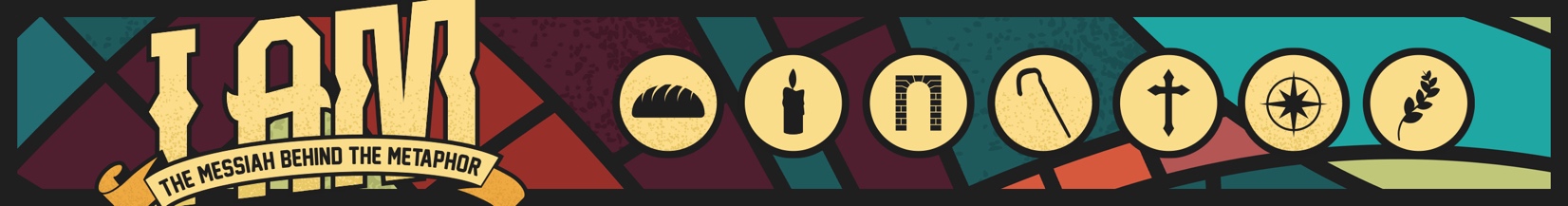 Week 5: “I am the Way, the Truth, and the Life”Daily Time With TruthAs you read these daily scriptures, ask yourself these three questions:What is God saying to me?What do I want to say to God in response?How will I live out this truth?Day 1: 2 Corinthians 12:9-10 (NLT)Each time he said, “My grace is all you need. My power works best in weakness.” So now I am glad to boast about my weaknesses, so that the power of Christ can work through me. That’s why I take pleasure in my weaknesses, and in the insults, hardships, persecutions, and troubles that I suffer for Christ. For when I am weak, then I am strong.____________________________________________________________________________________________________________________________________________________________________________________Day 2: Revelation 7:15-17 (NIV)Therefore,“they are before the throne of God    and serve him day and night in his temple;and he who sits on the throne    will shelter them with his presence.16 ‘Never again will they hunger;    never again will they thirst.The sun will not beat down on them,’    nor any scorching heat.17 For the Lamb at the center of the throne    will be their shepherd;‘he will lead them to springs of living water.’    ‘And God will wipe away every tear from their eyes.’”____________________________________________________________________________________________________________________________________________________________________________________Day 3: 1 Thessalonians 4:16-17 (ESV)For the Lord himself will descend from heaven with a cry of command, with the voice of an archangel, and with the sound of the trumpet of God. And the dead in Christ will rise first. Then we who are alive, who are left, will be caught up together with them in the clouds to meet the Lord in the air, and so we will always be with the Lord.____________________________________________________________________________________________________________________________________________________________________________________Day 4: Matthew 11:28-30 (NLT)Then Jesus said, “Come to me, all of you who are weary and carry heavy burdens, and I will give you rest. Take my yoke upon you. Let me teach you, because I am humble and gentle at heart, and you will find rest for your souls. For my yoke is easy to bear, and the burden I give you is light.”____________________________________________________________________________________________________________________________________________________________________________________Day 5: Matthew 7:13-14 (TPT)Enter through the narrow gate because the wide gate and broad path is the way that leads to destruction—nearly everyone chooses that crowded road! The narrow gate and the difficult way leads to eternal life—so few even find it!”____________________________________________________________________________________________________________________________________________________________________________________Discussion Questions:1. Read John 14:1-7. Look back to chapter 13 and then describe the significance of this particular time when Jesus shared these powerful words with His disciples. What truth was Jesus conveying, and why was there an urgent need for the disciples to understand His message?__________________________________________________________________________________________________________________________________________________________________________________2. In John 14:1, Jesus says, “You believe in God; believe also in me.” How does believing in God and his Son Jesus give the disciples peace as they face the difficulty that is about to come upon them?____________________________________________________________________________________________________________________________________________________________________________________3. When your heart is troubled, how do you keep the faith?____________________________________________________________________________________________________________________________________________________________________________________4. In John 14:2, Jesus said that He is going to prepare a place for His followers. How does this give us certainty of our eternal, heavenly home?____________________________________________________________________________________________________________________________________________________________________________________5. Read these passages from John: 7:33-34; 8:21; 13:33 & 36. Finally, read John 14:3. How does Jesus’s message about following Him change in this final verse?____________________________________________________________________________________________________________________________________________________________________________________6. In John 14:6, Jesus said that He is the only way to Heaven. Does this seem unfair, or does it make Jesus seem narrow-minded? Share with your group about where you’ve encountered resistance to the idea that Jesus is the only way to salvation.____________________________________________________________________________________________________________________________________________________________________________________7. Why do you think Jesus groups the words “way,” “truth,” and “life” together in this I Am statement? Consider these three adjectives through the following passages: 1 Timothy 2:3-6, John 1:1-2, Hebrews 10:19-23.____________________________________________________________________________________________________________________________________________________________________________________